「ちょっとした声かけ」①年　　　　組　　　　番氏名１　街中や交通機関で，誰が，どんなふうに困ることがあると思いますか？２　援助のポイント『困っている人がいたら“いなり”の声かけ』　「い」　　　　　　　　　　　　　　　　「な」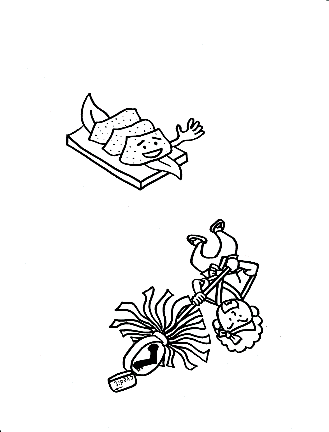 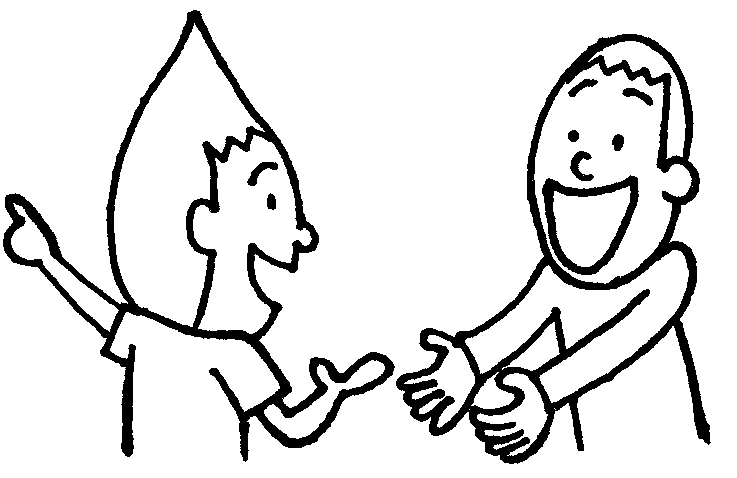 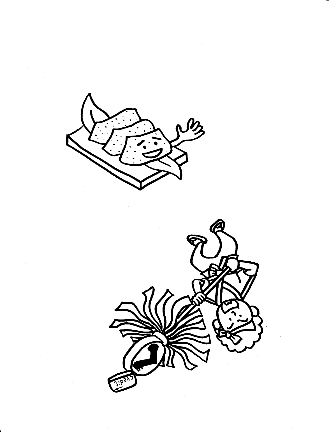 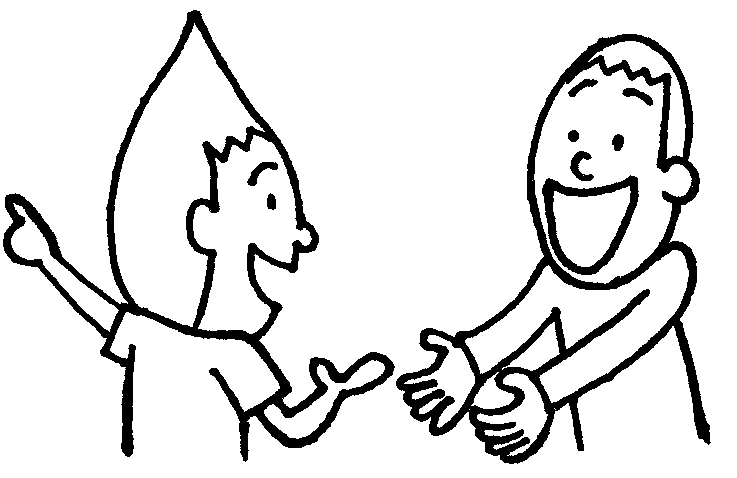 「り」　　　　　　　　　　　　　　　　３　先生のモデリングを見て，気がついたことをメモしましょう。●今日の学びを今後どのように活かしていきたいですか（今の気持ち）。今日の学習について，あてはまるところに〇をつけましょう４：とてもそう思う　３：思う　２：あまり思わない　１：まったく思わない・困っている人のことを想像することができましたか。　［　４　　　３　　　２　　　１　］　・援助のポイントを身につけることができましたか。　　［　４　　　３　　　２　　　１　］　・今日の学びをこれから活かしていこうと思いますか。  ［　４　　　３　　　２　　　１　］誰がどこで困ること（どんなことで困るか）